1	4 pipes GmbHHerstellerinformation4 pipes GmbH 
Sigmundstraße 182 
90431 NürnbergTelefon +49 (0)911 81006-0 
Fax +49 (0)911 81006-111 
info@4pipes.de 
http://www.4pipes.de 
1.1	Abdichtmanschette Typ KMR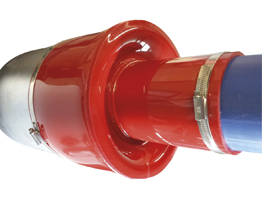 Abdichtmanschette Typ KMR aus hochwertigem synthetischem Elastomer, Stärke 5 mm, inklusive 
2 x 2 Edelstahlspannbänder und Dichtmasse zur Abdichtung der Rohrdurchführung gegen drückendes Wasser bis 1 bar zwischen Schutzrohr und Medienrohr, MFPA geprüft mit Lastwechsel
und radondicht. Spannbänder ≥ DN 300 mit Gelenkbolzen und TOX-Verbindungstechnik – Schweißpunktfrei. 
Abdichtmanschette geeignet zur Aufnahme von axialen und radialen Bewegungen.
Dehnpolster ist bauseits zu setzen.  
Werkstoff: hochwertiges Elastomer - weich PVC extrudiert - 5 mm Dicke
4 pipes GmbH Nürnberg oder gleichwertig.  
AD Medienrohr inklusive evtl. Werksumhüllung: 	DN XXX / AD XXX mm 
AD Schutzrohr inklusive evtl. Werksumhüllung: 	DN XXX / AD XXX mm                         Menge: ...........EP: ...........GP: ...........